MANIFESTACIÓN DE CESIÓN DE DERECHOS PATRIMONIALES Y DECLARACIÓN DE CONFLICTOS DE INTERESESSeñoresUniversidad Católica Luis AmigóMedellínDe conformidad con las normas nacionales e internacionales sobre derechos de autor y las políticas de publicación de la Universidad Católica Luis Amigó, nosotros  Jhonatan Paolo Tovar Soto, José de los Santos Solórzano Suárez, Andrés Badillo Rodríguez y Genner Oswaldo Rodríguez Cainaba manifiestamos:El deseo de participar como autor y someter a las normas editoriales establecidas por Universidad Católica Luis Amigó para sus distintas publicaciones el texto/artículo titulado INTERNET DE LAS COSAS APLICADO A LA AGRICULTURA: ESTADO ACTUAL.El compromiso de no retirar el texto/artículo hasta no terminar el proceso de edición del libro o del número de la revista al que fue postulado. Que el texto es original e inédito y no ha sido postulado o presentado conjuntamente en otras publicaciones o instituciones; por tanto, los derechos del texto en cuestión no han sido cedidos con antelación y sobre ellos no pesa ningún gravamen ni limitación en su uso o utilización.La inexistencia de conflicto de interés con institución o asociación comercial de cualquier índole. Haber incorporado las citas y referencias de otros autores, tendientes a evitar el plagio. En consecuencia, afirmo que el texto/artículo no viola derechos de autor, de propiedad intelectual o de privacidad de terceros. Así mismo, de ser necesario, existe forma de evidenciar los permisos respectivos sobre derechos de autor originales para los aspectos o elementos extraídos de otros documentos como textos de más de 500 palabras, tablas, gráficas, entre otros. En caso de presentarse cualquier tipo de reclamación o acción por parte de un tercero en cuanto a los derechos de autor sobre el texto/artículo, el(los) autor(es) asumiremos toda la responsabilidad, y saldremos en defensa de los derechos aquí cedidos.  Por tanto, para todos los efectos, la Universidad Católica Luis Amigó actúa como un tercero de buena fe.Que en el evento de publicarse el texto/artículo, siempre y cuando se haga mención del nombre del autor(es), en favor de la Universidad Católica Luis Amigó autorizo(amos):  Ejercer los derechos de impresión, reimpresión y de reproducción total o parcial, por cualquier forma y medio, sin ninguna limitación en cuanto a territorio se refiere;la traducción del capítulo a otros idiomas y su difusión;la creación de resúmenes o extractos del texto/artículo; así como ejercer todos sus derechos sobre dichos resúmenes, extractos y obras derivadas; incluir el texto/artículo, ya sea en su versión traducida o resumida, total o parcialmente, en una base de datos y poner ésta a disposición de terceros.AUTORIZACIÓN DE TRATAMIENTO DE DATOS PERSONALESLa Universidad Católica Luis Amigó como responsable del tratamiento de los datos y dando cumplimiento a la Ley 1581 de 2012 y al Decreto 1377 de 2013, quiere manifestarle que sus datos personales se encuentran incluidos en las bases de datos institucionales y son de uso exclusivo de la Universidad. Según la política de privacidad, la cual puede consultar en nuestro sitio web www.ucatolicaluisamigo.edu.co, sus datos no son compartidos o suministrados a terceros sin su autorización previa. Además, la Institución cuenta con los medios tecnológicos idóneos para asegurar que sean almacenados de manera segura y confiable.De acuerdo con lo anterior, me permito solicitarle por favor autorizar a la Universidad Católica Luis Amigó para el tratamiento de sus datos personales, para las finalidades propias de la Institución, según lo establecido en la Ley 1581 de 2012, al Decreto 1377 de 2013, y acorde con la política de tratamiento de datos.¿Autoriza el tratamiento de sus datos?SI	       	NOEn señal de asentimiento todos los autores firmamos el presente documento a los 04 días del mes de junio del año 2019: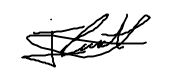 ____________________               1.015.424.894              Bogotá / ColombiaFirma				      Identificación 	   Ciudad/País/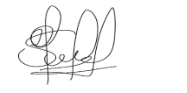 _____________________              1.047.469.299             Cartagena / ColombiaFirma				      Identificación 	   Ciudad/País/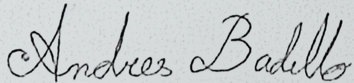 _____________________               1.098.605.159           Bucaramanga / ColombiaFirma				      Identificación 	   Ciudad/País/____________________                       9.434.009                   Yopal / Colombia                   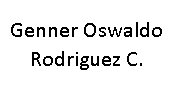 Firma				      Identificación 	   Ciudad/País/